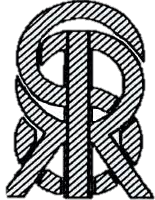 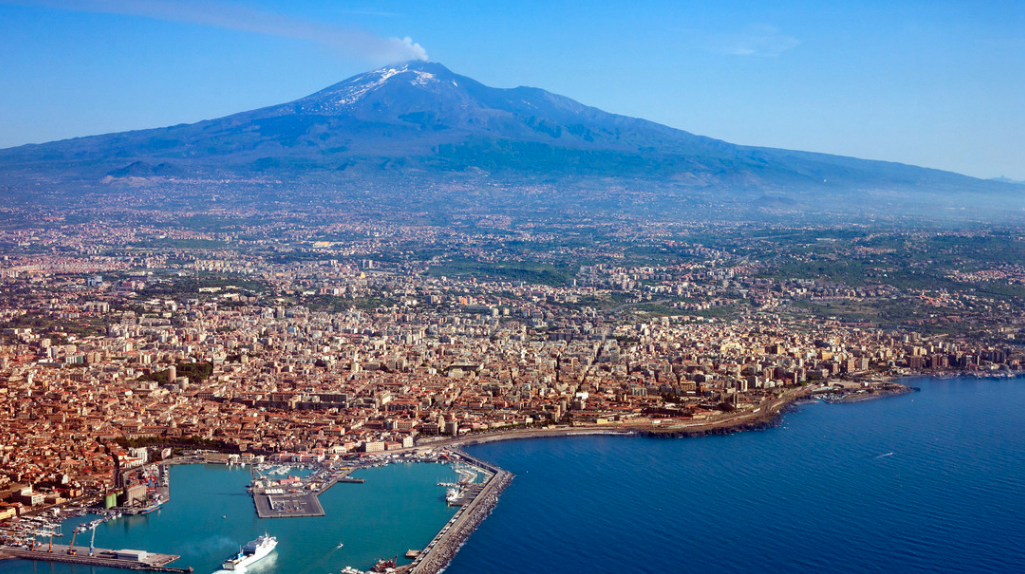 I giornata SIRR 2019 Catania, 9 Maggio 2019LABORATORI NAZIONALI DEL SUD – INFNhttp://www.sirr2.it/index.htmlSIRR - Società Italiana per la Ricerca sulle Radiazioni SCHEDA ISCRIZIONEData ____________ Si prega di compilare la Scheda d’iscrizione per la registrazione alla giornata e inviarla a: francesco.cammarata@ibfm.cnr.it ATTESTATO DI PARTECIPAZIONE AL CONVEGNO A tutti i partecipanti iscritti al Convegno verrà rilasciato un attestato di partecipazione e sarà consegnato al termine del Convegno direttamente presso il tavolo della Segreteria Organizzativa. Nome M F Cognome Luogo e data di nascita Indirizzo Città Codice Postale Paese Contatto telefonico/Cellulare Università / Dipartimento E‐mail Richieste particolari Allergie/intolleranze Allergie/intolleranze Allergie/intolleranze Allergie/intolleranze Allergie/intolleranze Allergie/intolleranze Allergie/intolleranze 